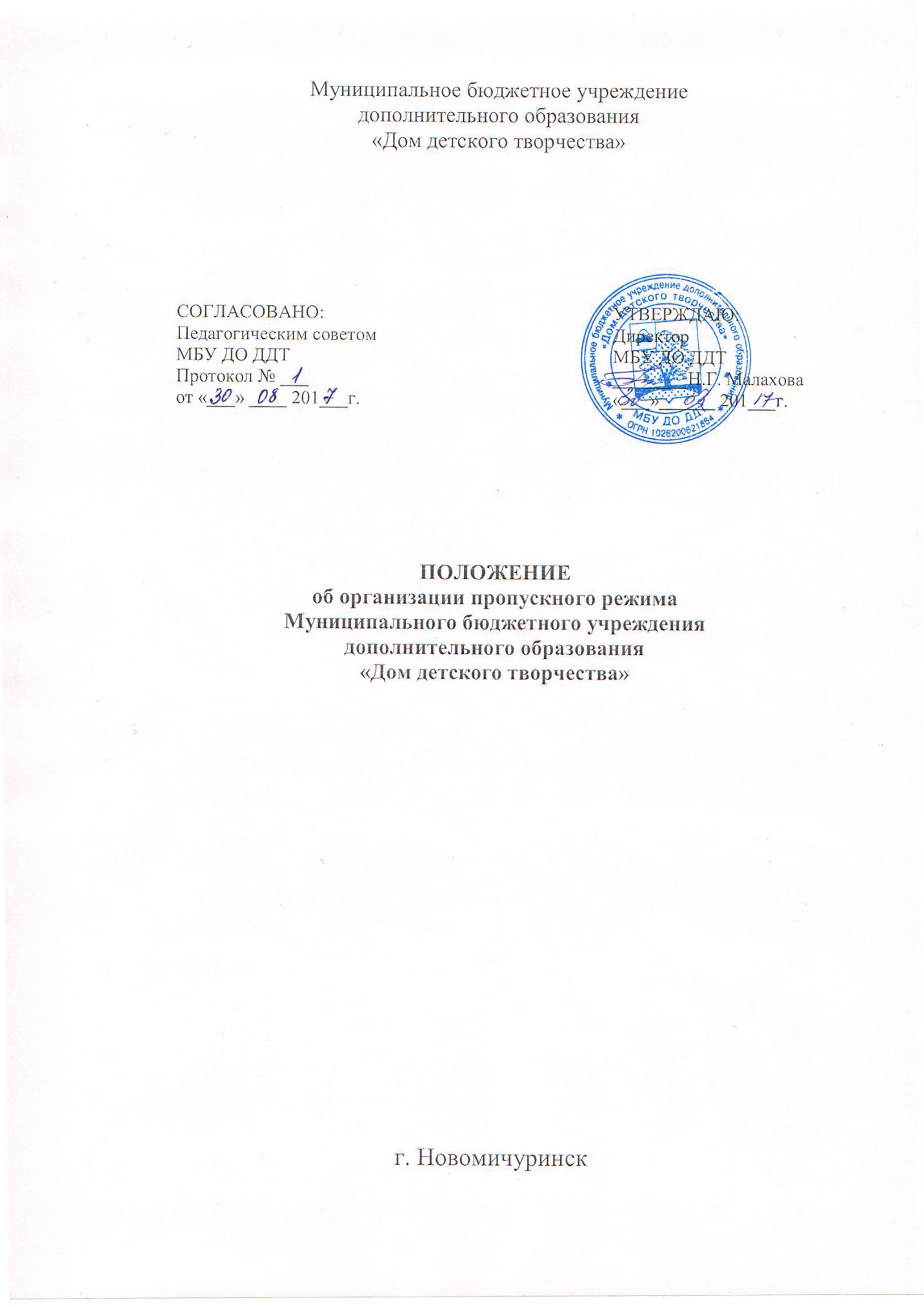 Общее положениеНастоящим положение определяется организация и порядок осуществления пропускного режима  в МБУ ДО «Дом детского творчества» в целях обеспечения общественной безопасности, предупреждения возможных террористических, экстремистских   акций и других противоправных проявлений в отношении обучающихся, педагогических работников и технического персонала образовательного учреждения. Пропускной режим в Учреждении осуществляется дежурным по режиму в учебное время с понедельника по пятницу с 9.00 до 19.00 дежурным по режиму. В выходные и нерабочие праздничные дни – круглосуточно по графику дежурств.Пропускной пункт оснащается комплектом документов по организации безопасности, в том числе по организации пропускного режима в Учреждении (приказы, памятки, инструкции и т.д.).Требования настоящего Положения распространяются в полном объеме на весь педагогический состав, сотрудников Учреждения. Положение доводится до всех педагогов и сотрудников учреждения под роспись перед началом учебного года. Пропускной режим в Учреждении осуществляется на принципах доброжелательности, приветливого и вежливого отношения к обучающимся, их родителям (законным представителям), педагогам, работникам Учреждения, посетителям.Организация пропускного режимаПорядок осуществления пропускного режима в Учреждении:2.1.1. Время нахождения в здании обучающихся, педагогов, работников Учреждения регламентируется расписанием занятий, режимом работы Учреждения.2.1.2.  Прием обучающихся, работников образовательного учреждения и посетителей.2.1.3. Вход обучающихся в образовательное учреждение на учебные занятия осуществляется самостоятельно или в сопровождении родителей (законных представителей) без предъявления документов и записи в журнале регистрации посетителей с 9.00 до 17.00. Посетители (посторонний лица)  пропускаются в Учреждение на основании устного представления с обязательной фиксацией в журнале регистрации посетителей время прибытия, время убытия, к кому прибыл. 2.1.5. При выполнении в образовательном учреждении строительных и ремонтных работ   допуск рабочих осуществляется по списку подрядной организации, согласованному с руководителем Учреждения. Производство работ осуществляется под контролем специально назначенного представителя образовательного учреждения. После окончания времени, отведенного для входа обучающихся  на занятия или выхода с занятий, дежурный по режиму обязан провести осмотр помещений образовательного учреждения на предмет выявления посторонних, взрывоопасных и подозрительных предметов. Нахождение участников образовательного процесса на территории объекта после окончания учебного и рабочего дня  без соответствующего разрешения руководства МБУ ДО ДДТ запрещается.Категорически запрещается:  осуществлять пропуск лиц с признаками алкогольного или наркотического опьянения, а также с неадекватным агрессивным поведением;  осуществлять пропуск лиц с взрывчатыми, пожароопасными и другими веществами, представляющими повышенную опасность для окружающих.Посетителям запрещается нарушать учебно-воспитательный процесс, беспокоить и отвлекать обучающихся, педагогов во время проведения учебных занятий.В случае возникновения ситуации угрожающей жизни и здоровью педагогов, сотрудников и обучающихся Учреждения дежурный  по режиму действует по инструкции, уведомляет правоохранительные органы, администрацию учреждения.Осмотр вещей посетителейПри наличии у посетителей крупногабаритной ручной клади дежурный по режиму Учреждения предлагает посетителю добровольно предъявить содержимое ручной клади для визуального осмотра и контроля. При отказе предъявить содержимое ручной клади дежурному по режиму посетитель не допускается в Учреждение по соображениям безопасности жизни участников образовательного процесса. В случае, если посетитель, не предъявивший к осмотру ручную кладь, отказывается покинуть Учреждение, дежурный по режиму  оценив обстановку, информирует директора (заместителя директора Учреждения) и действует по его указаниям, при необходимости вызывает наряд полиции. 3. Обязанности дежурного по режиму3.1. Дежурный должен знать: Должностную инструкцию; Ссобенности охраняемого объекта и прилегающей к нему территории, расположение и порядок работы пожарной сигнализации, средств связи, пожаротушения, правила их использования и обслуживания; Внутренний распорядок Учреждения; Положение о пропускном режиме в Учреждении. 3.2. На посту дежурного по режиму должны быть: Телефоны дежурных служб правоохранительных органов, ГО и ЧС, аварийно- спасательных служб, администрации Учреждения; Положение о пропускном режиме Учреждения; Приказ о пропускном режиме; Должностная инструкция дежурного по режиму.3.3. Дежурный обязан: Перед заступлением на пост осуществить обход территории объекта (здания), проверить наличие и исправность оборудования, отсутствие повреждений на окнах, дверях; Постоянно находиться на посту у входных дверей, обеспечивая пропуск в здание обучающихся, их родителей, работников Учреждения, посетителей; осуществлять пропускной режим в Учреждении в соответствии с настоящим Положением; Осуществлять контроль за складывающейся обстановкой в здании и на территории Учреждения;Выявлять лиц, пытающихся в нарушение установленных правил проникнуть на территорию Учреждения, совершить противоправные действия в отношении обучающихся, педагогического и технического персонала, имущества и оборудования Учреждения.  Производить обход и осмотр здания, территории вокруг здания Учреждения, не реже чем 3 (три) раза во время дежурства, проверять наличие оставленных подозрительных предметов, а также исправность оконных и дверных проемов, наличие ключей от помещений на вахте, работоспособность средств связи, пожаротушения; при необходимости осуществлять дополнительные обходы территории и осмотр помещений; При обнаружении подозрительных лиц, взрывоопасных или подозрительных предметов, других возможных предпосылок к чрезвычайным ситуациям вызвать полицию и сообщить администрации учреждения; Сообщать о всех имеющихся и выявленных в ходе дежурства недостатках администрации Учреждения. 3.4. Дежурный по режиму имеет право:  Требовать от обучающихся, их родителей, работников Учреждения, посетителей соблюдения настоящего Положения, правил внутреннего распорядка учреждения;  Требовать немедленного устранения выявленных недостатков, пресекать попытки нарушения распорядка дня и пропускного режима; Для выполнения своих служебных обязанностей пользоваться средствами связи и другим оборудованием принадлежащим образовательному учреждению.3.5. Дежурному по режиму запрещается: Покидать пост без разрешения директора образовательно учреждения; Допускать на объект посторонних лиц с нарушением установленных правил; На рабочем месте употреблять спиртосодержащие напитки, наркотические вещества психотропные и токсические вещества.